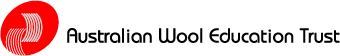 Scholarship Application FormRevised 30th October 2018ApplicationsAll applicants are required to complete the appropriate application and referee forms, which can be opened in Microsoft Word 2010 or later.Once completed save a PDF copy of the application.The PDF copy must be emailed to
 wool.education@woolwise.com  or to

PeterJ.Sommerville@bigpond.com;

The filename should incorporate the applicant's name, University and the award type, e.g.  
J_Smith_CSU_AWET_Undergraduate_Project_Scholarship. The filename should also be the subject of the email.Only typed applications will be accepted; andComplete and acknowledge the checklist on the final page of the application.NOTES:Applications close on the date specified on www.woolwise.com.It is the applicant’s responsibility to arrange with their nominated referee for the completion of his/her reference.Because each application must be supported by an Academic Reference, the Trust no longer requires details of the applicant’s academic record.You will be advised when your application has been received.Tips for completing the application formTo enter data, type into the grey areas.For questions that require more than one line of information, the box will automatically extend as text is entered.If you have any problems completing the application form, please contact The Secretary of Trustees on:0418 223 941 or by email to wool.education@woolwise.com or PeterJ.Sommerville@bigpond.com The Australian Wool Education Trust supports the scholarships listed below.  Indicate which scholarship is the subject of this application by marking the appropriate check box.Note: The number of scholarships may be varied at the Trust’s discretion.Application Checklist (mark each when completed)I certify that all information completed in this application is true and correct.I acknowledge that the application must be submitted as requested in the checklist or it will not be considered eligible.I give permission for my details to be used within activities of the program/s managing the scholarships.PLEASE NOTE APPLICATION DEADLINE PUBLISHED ON www.woolwise.com NO LATE APPLICATIONS WILL BE ACCEPTEDScholarship DetailsScholarship DetailsScholarship DetailsScholarship DetailsScholarship DetailsScholarship DetailsNumberDurationStipendUndergraduate Project  Scholarship151 Year$7000Masters by Course Work Scholarship151 Year$7000Applicant DetailsApplicant DetailsApplicant DetailsApplicant DetailsApplicant DetailsApplicant DetailsApplicant DetailsApplicant DetailsApplicant DetailsApplicant DetailsApplicant DetailsApplicant DetailsApplicant DetailsApplicant DetailsApplicant DetailsFirst Name(s)First Name(s)First Name(s)First Name(s)Last NameLast NameLast NameDate of Birth (dd/mm/yyyy)Date of Birth (dd/mm/yyyy)Date of Birth (dd/mm/yyyy)Date of Birth (dd/mm/yyyy)Country of BirthCountry of BirthCountry of BirthCountry of BirthAddressAddressAddressAddressAddressAddressAddressAddressAddressAddressAddressAddressAddressAddressAddressStreetStreetStreetSuburb/TownSuburb/TownSuburb/TownStateStatePostcodePostcodePostal Address (if different from above)Postal Address (if different from above)Postal Address (if different from above)Postal Address (if different from above)Postal Address (if different from above)Postal Address (if different from above)Postal Address (if different from above)Postal Address (if different from above)Postal Address (if different from above)Postal Address (if different from above)Postal Address (if different from above)Postal Address (if different from above)Postal Address (if different from above)Postal Address (if different from above)Postal Address (if different from above)PO BoxPO BoxPO BoxSuburb/TownSuburb/TownSuburb/TownStateStatePostcodePostcodeContact DetailsContact DetailsContact DetailsContact DetailsContact DetailsContact DetailsContact DetailsContact DetailsContact DetailsContact DetailsContact DetailsContact DetailsContact DetailsContact DetailsContact DetailsTelephoneTelephoneMobileFacsimileFacsimileFacsimilee-mailPresent OccupationPresent OccupationPresent OccupationPresent OccupationResidency StatusResidency StatusResidency StatusAre you an Australian Citizen? (Yes/No)
(You must be an Australian Citizen or resident to be eligible for this scholarship)Will you have lived in Australia continuously for 12 months prior to the closing submission date of this application? (Yes/No/NA)Has the Department of Immigration, Local Government and Ethnic Affairs granted you permanent resident status? (Yes/No/NA)Do you intend to reside in Australia after you have finished your studies? (Yes/No/NA)Proposed Place of StudyProposed Place of StudyProposed Place of StudyProposed Place of StudyName(s) of InstitutionName(s) of InstitutionName of Educational Award (eg Bachelor of Agriculture)Name of Educational Award (eg Bachelor of Agriculture)1.1.2.2.3.3.Have you received an early acceptance into any institution/award?  If yes please state which institution and awardHave you received an early acceptance into any institution/award?  If yes please state which institution and awardHave you received an early acceptance into any institution/award?  If yes please state which institution and awardFinancial SupportFinancial SupportFinancial SupportFinancial SupportFinancial SupportFinancial SupportFinancial SupportDo you currently hold any awards or scholarships? If Yes, please provide details belowDo you currently hold any awards or scholarships? If Yes, please provide details belowDo you currently hold any awards or scholarships? If Yes, please provide details belowDo you currently hold any awards or scholarships? If Yes, please provide details belowDo you currently hold any awards or scholarships? If Yes, please provide details belowName of AwardAnnual monetary valueDuration of award (start and end dates)Have you previously held any awards or scholarships? If Yes, please provide details belowHave you previously held any awards or scholarships? If Yes, please provide details belowHave you previously held any awards or scholarships? If Yes, please provide details belowHave you previously held any awards or scholarships? If Yes, please provide details belowHave you previously held any awards or scholarships? If Yes, please provide details belowName of AwardAnnual monetary valueDuration of award (start and end dates)Have you applied for any other awards for the next academic year? If Yes, please provide details below.Have you applied for any other awards for the next academic year? If Yes, please provide details below.Have you applied for any other awards for the next academic year? If Yes, please provide details below.Have you applied for any other awards for the next academic year? If Yes, please provide details below.Have you applied for any other awards for the next academic year? If Yes, please provide details below.Name of AwardAnnual monetary valueDuration of award (start and end dates)Selection Criteria
(please outline in brief your statement of claim against each criterion. DO NOT attach additional information)Selection Criteria
(please outline in brief your statement of claim against each criterion. DO NOT attach additional information)The proposed studies or research should be clearly linked to the wool and/or wool/textile industry. Please describe the linkages.The proposed studies or research should be clearly linked to the wool and/or wool/textile industry. Please describe the linkages.The proposed studies or research should enable the applicant to interact directly with one or more industry sectors.The proposed studies or research should enable the applicant to interact directly with one or more industry sectors.Applicants for Undergraduate Project or Masters by Course Work Scholarships can also meet the preceding criteria by enrolling in one of more of the units offered by UNE.  If this is your intention then please indicate the unit(s) involved.Applicants for Undergraduate Project or Masters by Course Work Scholarships can also meet the preceding criteria by enrolling in one of more of the units offered by UNE.  If this is your intention then please indicate the unit(s) involved.The proposed studies or research should assist in preparing the applicant to participate in the industry if he/she so choses.Please describe the proposed research project(s).Please provide a summary of the expected outcomes.PROPORTIONING OF OPERATIONAL EXPENDITUREBoth the Undergraduate Project Scholarship and the Masters by Course Work scholarships include an operational component.  The default for the former is 50% of the total value of the scholarship.  However, applicants can negotiate a variation of this split up with their sponsoring institution.  If you have negotiated a variation please indicate the proportion for the operational component.Referee/s DetailsReferee/s DetailsReferee/s DetailsReferee/s DetailsReferee/s DetailsReferee/s DetailsReferee/s DetailsReferee/s DetailsPlease provide details of the referee who will support your application.
 
Please arrange for a Confidential Referee Report to be forwarded direct to The Secretary of Trustees by the nominated referee Please provide details of the referee who will support your application.
 
Please arrange for a Confidential Referee Report to be forwarded direct to The Secretary of Trustees by the nominated referee Please provide details of the referee who will support your application.
 
Please arrange for a Confidential Referee Report to be forwarded direct to The Secretary of Trustees by the nominated referee Please provide details of the referee who will support your application.
 
Please arrange for a Confidential Referee Report to be forwarded direct to The Secretary of Trustees by the nominated referee Please provide details of the referee who will support your application.
 
Please arrange for a Confidential Referee Report to be forwarded direct to The Secretary of Trustees by the nominated referee Please provide details of the referee who will support your application.
 
Please arrange for a Confidential Referee Report to be forwarded direct to The Secretary of Trustees by the nominated referee Please provide details of the referee who will support your application.
 
Please arrange for a Confidential Referee Report to be forwarded direct to The Secretary of Trustees by the nominated referee Please provide details of the referee who will support your application.
 
Please arrange for a Confidential Referee Report to be forwarded direct to The Secretary of Trustees by the nominated referee Referee’s NameReferee’s NameOrganisationOrganisationPositionPositionTelephoneMobileFacsimilee-maile-mailFeedback Feedback Feedback Feedback Feedback Feedback Feedback To enable us to better promote these scholarships in the future, please indicate how you found out about the AWET  Scholarship Program.To enable us to better promote these scholarships in the future, please indicate how you found out about the AWET  Scholarship Program.To enable us to better promote these scholarships in the future, please indicate how you found out about the AWET  Scholarship Program.To enable us to better promote these scholarships in the future, please indicate how you found out about the AWET  Scholarship Program.To enable us to better promote these scholarships in the future, please indicate how you found out about the AWET  Scholarship Program.To enable us to better promote these scholarships in the future, please indicate how you found out about the AWET  Scholarship Program.To enable us to better promote these scholarships in the future, please indicate how you found out about the AWET  Scholarship Program.UNE WebsiteUniversity Scholarship OfficeUniversity FacultyAWET WebsiteSchool Careers AdvisorOther (please state)Metro Paper (please specify)Newspaper Special Feature(please specify)Rural Newspaper(please specify)Application Check List
(mark where appropriate)Application Check List
(mark where appropriate)Application Check List
(mark where appropriate)Electronic copy of application form in PDF format emailed to wool.education@woolwise.com or PeterJ.Sommerville@bigpond.com Confidential Academic Referee Form in PDF format, forwarded directly by email by the nominated referee to:AWET Secretary via eitherwool.education@woolwise.comorPeterJ.Sommerville@bigpond.com Receipt of all applications and references will be acknowledged.  If you do not receive an acknowledgement, please contact the Secretary of Trustees using the above address(es) or via 0418 223 941. Tick box to indicate consentDate: 